Town of Valier Zoning Board Wednesday, October 7,2020 7p.m.  Valier Civic Center  Agenda Application for Permission to Build 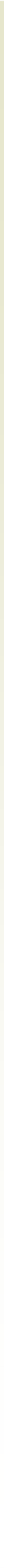 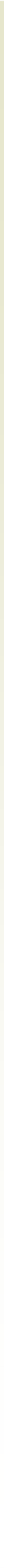 1. Ralph Kress- 704 Montana Street Any other late applications  